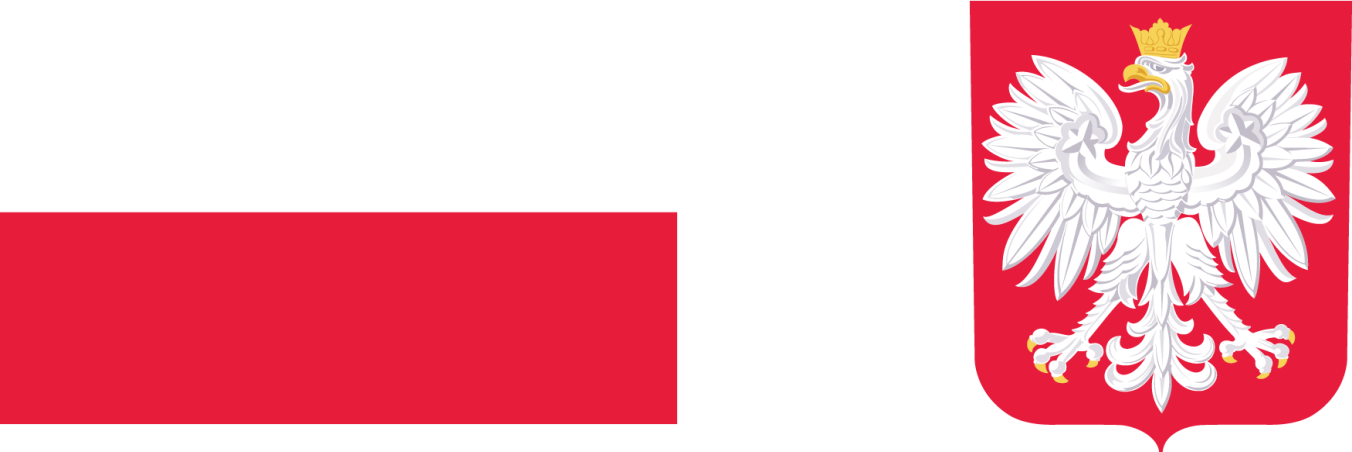 Rozbudowa drogi gminnej 600434K w km od 0 +000,00 do km 1 +030,00 w miejscowości Rudno, Gmina Krzeszowice.Dofinansowano ze środków Rządowego Funduszu Rozwoju Dróg.Całkowita wartość zadania 8 514 153,53 PLN, w tym dofinansowanie 5 959 907,00 PLN. Celem jest poprawa stanu bezpieczeństwa ruchu drogowego w gminie Krzeszowice, poprzez podnoszenie standardów technicznych dróg. Planowany efekt to rozbudowany odcinek drogi gminnej w Rudnie o długości 1 030 metrów. Zadanie zaplanowane do realizacji w latach 2024 - 2026. 